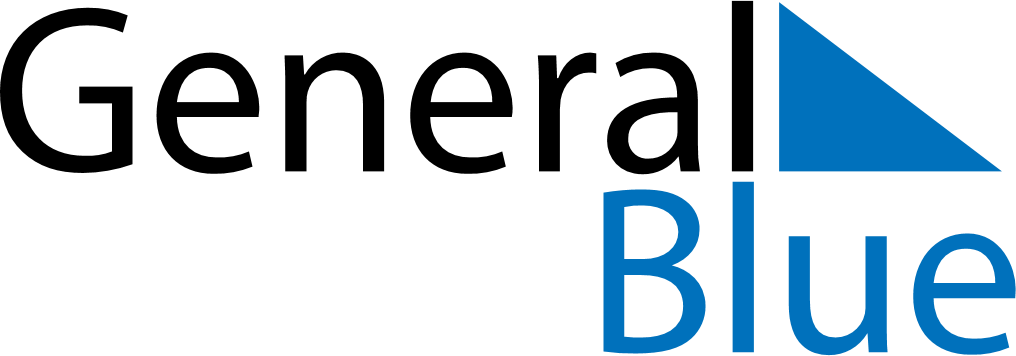 December 2020December 2020December 2020December 2020Aland IslandsAland IslandsAland IslandsSundayMondayTuesdayWednesdayThursdayFridayFridaySaturday123445678910111112Independence Day13141516171818192021222324252526Christmas EveChristmas DayChristmas DayBoxing Day2728293031New Year’s Eve